3.1	استعراض ومراجعة القرار 646 (Rev.WRC-12) فيما يتعلق بالتطبيقات عريضة النطاق من أجل حماية الجمهور والإغاثة في حالات الكوارث (PPDR) وفقاً للقرار 648 (WRC-12)؛مقدمةتقترح إدارة أستراليا الأسلوب D الوارد في تقرير الاجتماع التحضيري للمؤتمر لهذا البند من جدول الأعمال كما هو موضح في المقترح أدناه.المقترحاتMOD	AUS/91A3/1القـرار 646 (REV.WRC-)حماية الجمهور والإغاثة في حالات الكوارثإن المؤتمر العالمي للاتصالات الراديوية (جنيف، )،إذ يضع في اعتباره)	أن مصطلح "الاتصالات الراديوية من أجل حماية الجمهور" يشير إلى الاتصالات الراديوية التي تستعملها الوكالات والمنظمات المسؤولة عن المحافظة على القانون والنظام وحماية الأرواح والممتلكات ومواجهة حالات الطوارئ؛)	أن مصطلح "الاتصالات الراديوية في عمليات الإغاثة في حالات الكوارث" يشير إلى الاتصالات الراديوية التي تستعملها الوكالات والمنظمات المسؤولة عن مواجهة حالات الاضطرابات الشديدة في المجتمع التي تمثل تهديداً كبيراً على نطاق واسع للحياة البشرية أو الصحة أو الممتلكات أو البيئة، سواء كان ذلك من جراء وقوع حادث أو من جراء ظاهرة طبيعية أو نشاط بشري، وسواء وقعت فجأة أو كنتيجة لعمليات معقدة طويلة الأجل؛)	الاحتياجات المتزايدة إلى الاتصالات والاتصالات الراديوية للمنظمات والوكالات المعنية بحماية الجمهور، بما فيها المنظمات والوكالات المعنية بمواجهة حالات الطوارئ والإغاثة في حالات الكوارث، لما للاتصالات من دور حيوي في المحافظة على القانون والنظام، وحماية الأرواح والممتلكات، والإغاثة في حالات الكوارث ومواجهة حالات الطوارئ؛)	أن معظم التطبيقات المستعملة حالياً في حماية الجمهور والإغاثة في حالات الكوارث هي تطبيقات ضيقة النطاق لنقل الصوت ونقل المعطيات بمعدلات منخفضة،؛ز )	أن العديد من منظمات وضع المعايير تعمل حالياً على تطوير تكنولوجيات جديدة لتطبيقات حماية الجمهور والإغاثة في حالات الكوارث القائمة على النطاق الواسع والنطاق العريض؛ح)	أن الاستمرار في تطوير التكنولوجيات الجديدة مثل الاتصالات المتنقلة الدولية وأنظمة النقل الذكية (ITS) قد يساعد على دعم أو استكمال التطبيقات المتقدمة في مجالات حماية الجمهور والإغاثة في حالات الكوارث؛ط)	أن بعض الأنظمة التجارية الأرضية والساتلية تستكمل الأنظمة المكرسة لحماية الجمهور والإغاثة في حالات الكوارث، وأن استعمال الحلول التجارية يتوقف على التقدم التكنولوجي والطلب الذي تشهده الأسواق؛ي)	أن القرار 36 (المراجع في غوادالاخارا، 2010) لمؤتمر المندوبين المفوضين يحث الدول الأعضاء الأطراف في اتفاقية تامبيري على اتخاذ جميع التدابير العملية اللازمة لتطبيق اتفاقية تامبيري والعمل بتعاون وثيق مع المنسق التنفيذي وفقاً لما تنص عليه الاتفاقية المذكورة؛ك)	أن التوصية ITU-R M.1637 تتضمن توجيهات لتيسير تداول تجهيزات الاتصالات الراديوية في حالات الطوارئ والإغاثة في حالات الكوارث؛)	أن بعض الإدارات قد تكون لها احتياجات تشغيلية ومتطلبات طيفية فيما يتعلق بتطبيقات حماية الجمهور والإغاثة في حالات الكوارث، تختلف باختلاف الظروف؛ )	أن اتفاقية تامبيري المتعلقة بتوفير موارد الاتصالات للحدّ من الكوارث ولعمليات الإغاثة (تامبيري، 1998)، وهي معاهدة دولية مودعة لدى الأمين العام للأمم المتحدة، وما يتصل بذلك من القرارات والتقارير الصادرة عن الجمعية العامة للأمم المتحدة، تُعد أيضاً ذات صلة في هذا الصدد،وإذ يدرك أ )	المنافع المترتبة على تنسيق الطيف ومنها:-	زيادة إمكانيات التشغيل البيني؛-	توسيع قاعدة صناعة التجهيزات والتوسع في إنتاجها مما يؤدي إلى الاستفادة من وفورات الحجم، وزيادة وفرة هذه التجهيزات؛-	تحسين إدارة الطيف وتخطيط استعماله؛-	تحسين التنسيق بشأن التجهيزات وتداولها عبر الحدود؛ب)	أن التمييز من الناحية التنظيمية بين أنشطة حماية الجمهور وأنشطة الإغاثة في حالات الكوارث هي من المسائل التي تقررها الإدارات على المستوى الوطني؛ج)	أن تخطيط الطيف على المستوى الوطني لتلبية احتياجات حماية الجمهور والإغاثة في حالات الكوارث يلزم أن يأخذ في الاعتبار التعاون والتشاور الثنائي مع الإدارات الأخرى المعنية، وهو أمر ينبغي تيسيره عن طريق زيادة التنسيق بشأن استعمال الطيف؛د )	المنافع المترتبة على التعاون بين البلدان في توفير المساعدات الإنسانية الفعالة والمناسبة في حالات الكوارث، وخصوصاً نظراً للمتطلبات التشغيلية الخاصة لهذه الأنشطة التي تتطلب استجابة تتجاوز الحدود الوطنية؛ﻫ )	حاجة البلدان، وخصوصاً البلدان النامية، إلى تجهيزات التكلفة للاتصالات؛و )	؛ز )	؛ح )	ط)	أنه في حالة تعرض معظم شبكات الأرض للدمار أو التلف في حالات الكوارث، يمكن استعمال شبكات الهواة أو الشبكات الساتلية أو غيرها من الشبكات الأخرى غير القائمة على الأرض في توفير خدمات الاتصالات للمساعدة في جهود حماية الجمهور والإغاثة في حالات الكوارث؛ي)	أن مقدار الطيف اللازم لحماية الجمهور على أساس يومي يمكن أن يختلف كثيراً من بلد إلى آخر، وأن أجزاء معينة من الطيف تستعمل بالفعل في العديد من البلدان، وأن الحاجة قد تستدعي الحصول على طيف إضافي على أساس مؤقت للاستجابة لحالات الكوارث؛)	أن الترددات الواقعة داخل مدى ترددات مشترك محدد قد لا تكون متاحة كلها في كل بلد؛)	أن تعيين مدى ترددات مشترك يمكن أن تعمل فيه الأجهزة الراديوية قد يسهل من التشغيل البيني و/أو التوصيل البيني، في إطار التشاور والتعاون المشترك، وخصوصاً في حالات الطوارئ وأنشطة الإغاثة في حالات الكوارث على المستويات الوطنية والإقليمية والعابرة للحدودوإذ يلاحظ أ )	أن إدارات كثيرة نطاقات تردد تحت GHz 1 في التطبيقات ضيقة النطاق ـحماية الجمهور والإغاثة في حالات الكوارث؛)	أن وكالات ومنظمات حماية الجمهور والإغاثة في حالات الكوارث لها مجموعة من المتطلبات المبدئية تشمل، على سبيل المثال لا الحصر، إمكانية التشغيل البيني، والاتصالات المأمونة التي يمكن الاعتماد عليها، والقدرة الكافية على الاستجابة لحالات الطوارئ، وأولوية النفاذ في استعمال الأنظمة غير المكرسة، وسرعة الاستجابة، والقدرة على التعامل مع نداءات جماعية متعددة والقدرة على تغطية مساحات واسعة، وفقاً لما يرد في التقرير ITU-R M ؛)	أنه على الرغم من أن التنسيق قد يكون وسيلة واحدة لتحقيق المنافع المرجوة، يمكن أن يساهم استعمال نطاقات الترددات المتعددة في بعض البلدان في تلبية الحاجة إلى الاتصالات في حالات الكوارث؛ )	أن إدارات كثيرة قامت باستثمارات كبيرة في أنظمة حماية الجمهور والإغاثة في حالات الكوارث؛ )	أنه يجب إتاحة المرونة لوكالات ومنظمات الإغاثة في حالات الكوارث لتمكينها من استعمال الاتصالات الراديوية الحالية والمستقبلية، لتيسير العمليات الإنسانية التي تقوم بهاوإذ يؤكد على أ )	أن الترددات هذا القرار موزعة لمجموعة من الخدمات طبقاً للأحكام ذات الصلة من لوائح الراديو، وأنها تستخدم في الوقت الحاضر بكثافة في خدمات ؛)	أن المرونة يجب أن تكون متاحة للإدارات :-	مقدار الطيف الذي يمكن توفيره لحماية الجمهور والإغاثة في حالات الكوارث، من في هذا القرار، لكي تستطيع تلبية المتطلبات الوطنية الخاصة بها؛-	الحاجة إلى النطاقات المحددة في لأغراض حماية الجمهور والإغاثة في حالات الكوارث وتوقيت توافرها وكذلك شروط استعمالها، لكي تستطيع تلبية ما تقتضيه ظروفها الوطنية الخاصة،يقـرر1	أن يوصي الإدارات بقوة على استعمال النطاقات المنسقة على المستوى الإقليمي في أغراض حماية الجمهور والإغاثة في حالات الكوارث إلى أقصى حد ممكن، آخذةً بعين الاعتبار المتطلبات الوطنية والإقليمية وكذلك مراعاة ما قد يلزم من تشاور وتعاون مع البلدان الأخرى المعنية؛2		أن مديات التردد لحماية الجمهور والإغاثة في حالات الكوارث لا يحول دون استعمال هذه الترددات في أي تطبيق في الخدمات الموزع لها هذه النطاقات/الترددات، كما أنه لا يحول دون استعمال أي ترددات أخرى لحماية الجمهور والإغاثة في حالات الكوارث طبقاً للوائح الراديو ولا يحدد أي أولوية بالنسبة إلى هذه الترددات؛	تشجيع الإدارات على أن تلبي، في حالات الطوارئ والإغاثة في حالات الكوارث، الاحتياجات المؤقتة إلى الترددات بالإضافة إلى ما توفره عادةً طبقاً للاتفاقات مع الإدارات المعنية؛	أن تشجع الإدارات الوكالات والمنظمات المعنية بحماية الجمهور والإغاثة في حالات الكوارث على استعمال التكنولوجيات والحلول الحالية والجديدة ، بالقدر الممكن عملياً، وتلبية متطلبات التشغيل البيني، والعمل على تحقيق أهداف حماية الجمهور والإغاثة في حالات الكوارث؛	تشجيع الإدارات على تيسير التداول عبر الحدود لتجهيزات الاتصالات الراديوية التي تستخدم في الطوارئ والإغاثة في حالات الكوارث، من خلال التعاون والتشاور المتبادل دون الإخلال بالتشريعات الوطنية؛	أن تشجع الإدارات الوكالات والمنظمات المعنية بحماية الجمهور والإغاثة في حالات الكوارث على استعمال التوصيات ذات الصلة التي يصدرها قطاع الاتصالات الراديوية في الاتحاد في تخطيط استخدامات الطيف وتنفيذ التكنولوجيات والأنظمة التي تدعم حماية الجمهور والإغاثة في حالات الكوارث؛	تشجيع الإدارات على مواصلة التعاون مع الجهات المعنية بحماية الجمهور والإغاثة في حالات الكوارث كي تحدد بمزيد من الدقة المتطلبات التشغيلية اللازمة لأنشطة حماية الجمهور والإغاثة في حالات الكوارث؛	أنه ينبغي تشجيع الدوائر الصناعية على أخذ هذا القرار في الاعتبار عند تصميم المعدات والتجهيزات في المستقبل بما في ذلك حاجة الإدارات إلى العمل في الأجزاء المختلفة من ،ويدعو قطاع الاتصالات الراديوية في الاتحاد إلى1	مواصلة إجراء الدراسات التقنية ووضع توصيات فيما يتعلق بالتنفيذ التقني والتشغيلي، حسب الاقتضاء، للحلول المتقدمة اللازمة لتلبية احتياجات تطبيقات الاتصالات الراديوية المستخدمة في أغراض حماية الجمهور والإغاثة في حالات الكوارث، مع مراعاة قدرات الأنظمة الحالية وما يمكن أن يطرأ عليها من تطور وما يترتب على ذلك من متطلبات انتقالية، وخصوصاً الأنظمة القائمة في كثير من البلدان النامية، للقيام بالعمليات الوطنية والدولية؛2	الأسباب:	يراعي هذا الأسلوب التطورات التكنولوجية الكبرى في تطبيقات حماية الجمهور والإغاثة في حالات الطوارئ فضلاً عن التطور الذي تشهده التكنولوجيا الحالية منذ الاعتماد الأولي للقرار 646 في عام 2003. وتدرك المراجعات المقترحة أن استعمال تطبيقات البيانات تجاوز تطبيقات الصوت ويدعم الآن البيانات ذات السرعة العالية والنفاذ إلى الإنترنت وتطبيقات الفيديو. وتدعم التغييرات المقترحة أيضاً التكنولوجيا الناشئة للنطاق العريض المتنقل القائم على الاتصالات المتنقلة الدولية (IMT)، التي يمكن استعمالها في عمليات حماية الجمهور والإغاثة في حالات الطوارئ على النحو الموضَّح في التقرير ITU-R M.2291.ولإتاحة مزيد من المرونة بشأن التعامل المستقبلي مع الاستعمال المنسق عالمياً وإقليمياً لحماية الجمهور والإغاثة في حالات الطوارئ، يُقترح أن يتكون القرار 646 (Rev.WRC-12) من مديات توليف التردد العالمية والإقليمية التي تغطي النطاقات والترددات الواردة حالياً في القرار 646 (Rev.WRC-12) بالإضافة إلى تلك المشار إليها لتنسيق عمليات الحماية العامة والإغاثة في حالات الطوارئ خلال المؤتمر العالمي للاتصالات الراديوية لعام 2015. وبالإضافة إلى ذلك، تتم إزالة الاستعمالات القطرية التي لا تتماشى مع هدف القرار المتمثل في التنسيق. وتُعرض مديات توليف التردد المبينة في الفقرة يقرر 2 كي تنظر المنظمات الإقليمية والإدارات في استخدامها لعملياتها المتعلقة بحماية الجمهور والإغاثة في حالات الطوارئ.وترى إدارة استراليا أن الأسلوب D يحقق توازناً مناسباً بين المرونة التي تتمتع بها الإدارات في نشر شبكات حماية الجمهور والإغاثة في حالات الطوارئ وفقاً لمعايير تكنولوجيا الاتصالات المتنقلة الدولية وتوفير إطار تنسيق من شأنه أن يساعد على تحقيق وفورات الحجم للأجهزة المناسبة لعمليات حماية الجمهور والإغاثة في حالات الطوارئ والتشغيل البيني عبر الحدود.___________المؤتمر العالمي للاتصالات الراديوية (WRC-15)جنيف، 2-27 نوفمبر 2015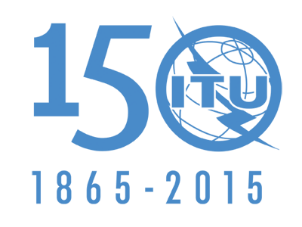 الاتحــــاد الـدولــــي للاتصــــالاتالجلسة العامةالإضافة 3
للوثيقة 91-A19 أكتوبر 2015الأصل: بالإنكليزيةأسترالياأستراليامقترحات بشأن أعمال الـمؤتـمرمقترحات بشأن أعمال الـمؤتـمرالبنـد 3.1 من جدول الأعمالالبنـد 3.1 من جدول الأعمال